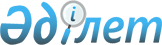 Асыл тұқымды мал шаруашылығын дамытуды, мал шаруашылығының өнімділігін және өнім сапасын арттыруды субсидиялау бағыттары бойынша 2019 жылға арналған субсидиялар көлемдерін бекіту туралыШығыс Қазақстан облысы әкімдігінің 2019 жылғы 5 сәуірдегі № 97 қаулысы. Шығыс Қазақстан облысының Әділет департаментінде 2019 жылғы 8 сәуірде № 5840 болып тіркелді.
      РҚАО-ның ескертпесі.

      Құжаттың мәтінінде түпнұсқаның пунктуациясы мен орфографиясы сақталған.
      Қазақстан Республикасының 2001 жылғы 23 қаңтардағы "Қазақстан Республикасындағы жергілікті мемлекеттік басқару және өзін-өзі басқару туралы" Заңының 27-бабының 2-тармағына, Қазақстан Республикасының 2005 жылғы 8 шілдедегі "Агроөнеркәсіптік кешенді және ауылдық аумақтарды дамытуды мемлекеттік реттеу туралы" Заңының 7-бабы 2-тармағының 18) тармақшасына сәйкес және Қазақстан Республикасы Ауыл шаруашылығы министрінің 2019 жылғы 15 наурыздағы № 108 "Асыл тұқымды мал шаруашылығын дамытуды, мал шаруашылығының өнімділігін және өнім сапасын арттыруды субсидиялау қағидаларын бекіту туралы" (Нормативтік құқықтық актілерді мемлекеттік тіркеу тізілімінде тіркелген нөмірі 18404) бұйрығын іске асыру мақсатында, сондай-ақ Қазақстан Республикасы Ауыл шаруашылығы министрлігінің келісімі негізінде Шығыс Қазақстан облысының әкімдігі ҚАУЛЫ ЕТЕДІ:
      1. Асыл тұқымды мал шаруашылығын дамытуды, мал шаруашылығының өнімділігін және өнім сапасын арттыруды субсидиялау бағыттары бойынша 2019 жылға арналған субсидиялар көлемдері осы қаулының қосымшасына сәйкес бекітілсін.
      2. Облыстың ауыл шаруашылығы басқармасы Қазақстан Республикасының заңнамасында белгіленген тәртіппен: 
      1) осы қаулының аумақтық әділет органында мемлекеттік тіркелуін;
      2) осы әкімдік қаулысы мемлекеттік тіркелген күннен бастап күнтізбелік он күн ішінде оның қазақ және орыс тілдеріндегі қағаз және электрондық түрдегі көшірмесінің Қазақстан Республикасы нормативтік құқықтық актілерінің эталондық бақылау банкіне ресми жариялау және енгізу үшін "Республикалық құқықтық ақпарат орталығы" шаруашылық жүргізу құқығындағы республикалық мемлекеттік кәсіпорнына жіберілуін; 
      3) осы қаулы мемлекеттік тіркелгеннен кейін күнтізбелік он күн ішінде оның көшірмесінің облыс аумағында таралатын мерзімді баспа басылымдарына ресми жариялауға жіберілуін;
      4) осы қаулының ресми жарияланғаннан кейін Шығыс Қазақстан облысы әкімінің интернет-ресурсында орналастырылуын қамтамасыз етсін.
      3. Осы қаулының орындалуын бақылау облыс әкімінің агроөнеркәсіп кешені мәселелері жөніндегі орынбасарына жүктелсін.
      4. Осы қаулы оның алғашқы ресми жарияланған күнінен кейін қолданысқа енгізіледі және 2019 жылғы 1 қаңтардан бастап туындаған қатынастарға қолданылады. Асыл тұқымды мал шаруашылығын дамытуды, мал шаруашылығының өнімділігін және өнім сапасын арттыруды субсидиялау бағыттары бойынша 2019 жылға арналған субсидиялардың көлемдері
      Ескерту. Қосымша жаңа редакцияда - Шығыс Қазақстан облысы әкімдігінің 20.12.2019 № 453 (алғашқы ресми жарияланған күнінен кейін күнтізбелік он күн өткен соң қолданысқа енгізіледі) қаулысымен.
      Ескертпе:
      * "Асыл тұқымды мал шаруашылығын дамытуды, мал шаруашылығының өнімділігін және өнім сапасын арттыруды субсидиялау қағидаларын бекіту туралы" Қазақстан Республикасы Ауыл шаруашылығы министрінің 2019 жылғы 15 наурыздағы № 108 (Нормативтік құқықтық актілерді мемлекеттік тіркеу тізілімінде нөмірі 18404 болып тіркелген) бұйрығымен бекітілген Асыл тұқымды мал шаруашылығын дамытуды, мал шаруашылығының өнімділігін және өнім сапасын арттыруды субсидиялау қағидаларының 21-тармағына сәйкес осы Қағидалар қолданысқа енгізілгенге дейін алдыңғы жылы мақұлданған, бірақ қаражаттың болмауы себепті төленбеген өтінімдер 2019 жылғы бюджет қаражатынан басым тәртіппен төленуге жатады.
					© 2012. Қазақстан Республикасы Әділет министрлігінің «Қазақстан Республикасының Заңнама және құқықтық ақпарат институты» ШЖҚ РМК
				
      Шығыс Қазақстан облысы

      әкімінің міндетін атқарушы

Е. Аймұқашев
Шығыс 
Қазақстан облысы әкімдігінің 
2019 жылғы 5 сәуірдегі № 97 
қаулысына қосымша
№      
Субсидиялау бағыты
Өлшем бірлігі
1 бірлікке арналған субсидия-лар норма-тивтері,теңге
Жергілікті бюджет
Жергілікті бюджет
Үкіметтің резервтегі бюджеті
Үкіметтің резервтегі бюджеті
№      
Субсидиялау бағыты
Өлшем бірлігі
1 бірлікке арналған субсидия-лар норма-тивтері,теңге
Субсидияла-натын көлем
Субсидия-лар көлемі, мың теңге
Субсидияла-натын көлем
Субсидия-лар көлемі, мың теңге
Етті және етті-сүтті мал шаруашылығы
Етті және етті-сүтті мал шаруашылығы
Етті және етті-сүтті мал шаруашылығы
Етті және етті-сүтті мал шаруашылығы
Етті және етті-сүтті мал шаруашылығы
Етті және етті-сүтті мал шаруашылығы
Етті және етті-сүтті мал шаруашылығы
Етті және етті-сүтті мал шаруашылығы
1.
Селекциялық және асыл тұқымдық жұмыс жүргізу:
Селекциялық және асыл тұқымдық жұмыс жүргізу:
Селекциялық және асыл тұқымдық жұмыс жүргізу:
Селекциялық және асыл тұқымдық жұмыс жүргізу:
Селекциялық және асыл тұқымдық жұмыс жүргізу:
Селекциялық және асыл тұқымдық жұмыс жүргізу:
Селекциялық және асыл тұқымдық жұмыс жүргізу:
1)
ірі қара малдың тауарлық аналық басы
бас/шағылыстыру маусымы
10 000
45 927
459 270,0
127 415
1 274 150,0
2)
ірі қара малдың асыл тұқымды аналық басы
бас/шағылыстыру маусымы
20 000
19 695
393 900,0
22 179
443 580,0
2.
Табынның өсімін молайту үшін пайдаланылатын етті тұқымдардың асыл тұқымды тұқымдық бұқасын күтіп-бағу
бас/шағылыстыру маусымы
100 000
2 000
200 000,0
62
6 200,0
3.
Отандық асыл тұқымды ірі қара мал сатып алу
сатып алынған бас
150 000
2 765
414 750,0
6 837
1 025 550,0
4.
Шетелдік асыл тұқымды аналық мал басын сатып алу
сатып алынған бас
225 000
2 807
631 683,7
3 205
721 053,6
5.
Сыйымдылығы бір уақытта кемінде 1000 бас болатын бордақылау алаңдарына бордақылау үшін өткізілген немесе ауыстырылған бұқашықтардың құнын арзандату
тірідей салмағының килограмы
200
173 325
34 665,0
777 205
155 441,0
6.
Сыйымдылығы бір уақытта кемінде 1000 бас болатын бордақылау алаңдары үшін бұқашықтарды бордақылау шығындарын арзандату
қосқан салмағының килограмы
200
18 469
3 693,8
379 400
75 880,0
Барлығы:
2 137 962,5
3 701 854,6
Сүтті және сүтті-етті мал шаруашылығы
Сүтті және сүтті-етті мал шаруашылығы
Сүтті және сүтті-етті мал шаруашылығы
Сүтті және сүтті-етті мал шаруашылығы
Сүтті және сүтті-етті мал шаруашылығы
Сүтті және сүтті-етті мал шаруашылығы
Сүтті және сүтті-етті мал шаруашылығы
Сүтті және сүтті-етті мал шаруашылығы
1.
Сүтті және сүтті-етті тұқымдардың асыл тұқымды бұқасының ұрығын сатып алу:
Сүтті және сүтті-етті тұқымдардың асыл тұқымды бұқасының ұрығын сатып алу:
Сүтті және сүтті-етті тұқымдардың асыл тұқымды бұқасының ұрығын сатып алу:
Сүтті және сүтті-етті тұқымдардың асыл тұқымды бұқасының ұрығын сатып алу:
Сүтті және сүтті-етті тұқымдардың асыл тұқымды бұқасының ұрығын сатып алу:
Сүтті және сүтті-етті тұқымдардың асыл тұқымды бұқасының ұрығын сатып алу:
Сүтті және сүтті-етті тұқымдардың асыл тұқымды бұқасының ұрығын сатып алу:
1)
бір жынысты
сатып алынған доза
10 000
319
3 186,3
2)
қос жынысты
сатып алынған доза
5 000
247,2
1 236,0
2 875
14 374,3
2.
Ірі қара малдың асыл тұқымды аналық басын сатып алу:
Ірі қара малдың асыл тұқымды аналық басын сатып алу:
Ірі қара малдың асыл тұқымды аналық басын сатып алу:
Ірі қара малдың асыл тұқымды аналық басын сатып алу:
Ірі қара малдың асыл тұқымды аналық басын сатып алу:
Ірі қара малдың асыл тұқымды аналық басын сатып алу:
Ірі қара малдың асыл тұқымды аналық басын сатып алу:
1)
отандық немесе ТМД елдерінен әкелінген шетелдік
сатып алынған бас
150 000
154
23 100,0
61
9 150,0
2)
Аустралия, АҚШ, Канада және Еуропа елдерінен әкелінген
сатып алынған бас
225 000
99
22 275,0
3.
Сүт өндіру құнын арзандату:
Сүт өндіру құнын арзандату:
Сүт өндіру құнын арзандату:
Сүт өндіру құнын арзандату:
Сүт өндіру құнын арзандату:
Сүт өндіру құнын арзандату:
Сүт өндіру құнын арзандату:
1)
бағымдағы сиырларының саны 600 бастан басталатын шаруашылықтар
өткізілген немесе өңделген килограмм
35
5 470 662,5
191 473,2
19 410 019
679 350,7
2)
бағымдағы сиырларының саны 400 бастан басталатын шаруашылықтар
өткізілген немесе өңделген килограмм
20
4 609 477
92 189,5
14 808 833
296 176,6
3)
бағымдағы сиырларының саны 50 бастан басталатын шаруашылықтар
өткізілген немесе өңделген килограмм
10
1 118 544
11 185,4
7 582 143
75 821,4
4)
ауыл шаруашылығы кооперативі
өткізілген немесе өңделген килограмм
10
1 586 425
15 864,3
2 507 013
25 070,1
Барлығы:
357 323,4
1 103 129,4
Етті құс шаруашылығы
Етті құс шаруашылығы
Етті құс шаруашылығы
Етті құс шаруашылығы
Етті құс шаруашылығы
Етті құс шаруашылығы
Етті құс шаруашылығы
Етті құс шаруашылығы
1.
Ата-енелік/ата-тектік нысандағы асыл тұқымды тәуліктік балапан сатып алу
сатып алынған бас
600
46 215
27 729,0
104 949
62 969,4
2.
Құс етін өндіру құнын арзандату:
Құс етін өндіру құнын арзандату:
Құс етін өндіру құнын арзандату:
Құс етін өндіру құнын арзандату:
Құс етін өндіру құнын арзандату:
Құс етін өндіру құнын арзандату:
Құс етін өндіру құнын арзандату:
1)
15 000 тоннадан басталатын нақты өндіріс
өткізілген немесе өңделген килограмм
80
5 584 495
446 759,6
15 253 427
1 220 274,2
2)
5 000 тоннадан басталатын нақты өндіріс
өткізілген немесе өңделген килограмм
60
3 105 246
186 314,8
7 022 907
421 374,4
Барлығы:
660 803,4
1 704 618,0
Шошқа шаруашылығы
Шошқа шаруашылығы
Шошқа шаруашылығы
Шошқа шаруашылығы
Шошқа шаруашылығы
Шошқа шаруашылығы
Шошқа шаруашылығы
Шошқа шаруашылығы
1.
Асыл тұқымды шошқалар сатып алу
сатып алынған бас
140 000
6
840,0
2.
Шошқалардың аналық және шошқа басын толықтыратын басымен селекциялық және асыл тұқымдық жұмыстар жүргізу
бас/шағылысу маусымы
40 000
2 569
102 760,0
Барлығы:
103 600,0
Қой шаруашылығы
Қой шаруашылығы
Қой шаруашылығы
Қой шаруашылығы
Қой шаруашылығы
Қой шаруашылығы
Қой шаруашылығы
Қой шаруашылығы
1.
Шаруашылықтарда және ауыл шаруашылығы кооперативтерінде қойлардың аналық басын қолдан ұрықтандыру жөніндегі көрсетілетін қызметтерді субсидиялау
ұрықтандырылған бас/ шағылысу маусымы
1 000
49 765
49 765,0
2.
Селекциялық және асыл тұқымдық жұмыс жүргізу:
Селекциялық және асыл тұқымдық жұмыс жүргізу:
Селекциялық және асыл тұқымдық жұмыс жүргізу:
Селекциялық және асыл тұқымдық жұмыс жүргізу:
Селекциялық және асыл тұқымдық жұмыс жүргізу:
Селекциялық және асыл тұқымдық жұмыс жүргізу:
Селекциялық және асыл тұқымдық жұмыс жүргізу:
1)
қойлардың асыл тұқымды аналық басы
бас/шағылысу маусымы
2 500
104 364
260 910,0
2)
қойлардың тауарлық аналық басы
бас/шағылысу маусымы
1 500
161 677
242 515,5
3.
Асыл тұқымды қойлар сатып алу
сатып алынған бас
8 000
68
544,0
7 753
62 024,0
Барлығы:
544,0
615 214,5
Жылқы шаруашылығы
Жылқы шаруашылығы
Жылқы шаруашылығы
Жылқы шаруашылығы
Жылқы шаруашылығы
Жылқы шаруашылығы
Жылқы шаруашылығы
Жылқы шаруашылығы
1.
Өнімді бағыттағы асыл тұқымды тұқымдық айғырлар сатып алу
сатып алынған бас
100 000
49
4 900,0
43
4 300,0
2.
Бие сүтін өндіру және өңдеу құнын арзандату
килограмм
60
69 890
4 193,4
2 683 557,9
161 013,5
Барлығы:
9 093,4
165 313,5
Марал шаруашылығы (бұғы шаруашылығы)
Марал шаруашылығы (бұғы шаруашылығы)
Марал шаруашылығы (бұғы шаруашылығы)
Марал шаруашылығы (бұғы шаруашылығы)
Марал шаруашылығы (бұғы шаруашылығы)
Марал шаруашылығы (бұғы шаруашылығы)
Марал шаруашылығы (бұғы шаруашылығы)
Марал шаруашылығы (бұғы шаруашылығы)
1.
Маралдардың (бұғылардың) аналық басымен селекциялық және асыл тұқымдық жұмыс жүргізу
бас/шағылысу маусымы
10 000
908
9 080,0
Барлығы:
9 080,0
Балара шаруашылығы
Балара шаруашылығы
Балара шаруашылығы
Балара шаруашылығы
Балара шаруашылығы
Балара шаруашылығы
Балара шаруашылығы
Балара шаруашылығы
1.
Балара ұясымен селекциялық және асыл тұқымдық жұмыс жүргізу
балара ұясы/маусым
5 000
19 438
97 190,0
Барлығы:
97 190,0
Етті мал шаруашылығы*
Етті мал шаруашылығы*
Етті мал шаруашылығы*
Етті мал шаруашылығы*
Етті мал шаруашылығы*
Етті мал шаруашылығы*
Етті мал шаруашылығы*
Етті мал шаруашылығы*
1.
Асыл тұқымды ірі қара мал сатып алу
бас
150 000
4 967
745 086,0
Барлығы:
745 086,0
Етті мал шаруашылығы*
Етті мал шаруашылығы*
Етті мал шаруашылығы*
Етті мал шаруашылығы*
Етті мал шаруашылығы*
Етті мал шаруашылығы*
Етті мал шаруашылығы*
Етті мал шаруашылығы*
1.
Селекциялық және асыл тұқымдық жұмыс жүргізу:
Селекциялық және асыл тұқымдық жұмыс жүргізу:
Селекциялық және асыл тұқымдық жұмыс жүргізу:
Селекциялық және асыл тұқымдық жұмыс жүргізу:
Селекциялық және асыл тұқымдық жұмыс жүргізу:
1)
тауарлық аналық бас
бас
10 000
8 454
84 536,8
2)
асыл тұқымды аналық бас
бас
20 000
1 640
32 800,0
2.
Отандық етті тұқымдардың асыл тұқымды тұқымдық бұқаларын сатып алу
бас
150 000
467
70 050,0
3.
Импорттық асыл тұқымды немесе таза тұқымды аналық мал басын сатып алу
бас
225 000
779
175 351,8
4.
Сыйымдылығы бір уақытта кемінде 1000 бас болатын бордақылау алаңдарына бордақылау үшін өткізілген бұқашықтардың құнын арзандату
тірідей салмағының бір килограмы
200
925 939
185 187,8
5.
Сыйымдылығы бір уақытта кемінде 1000 бас болатын бордақылау алаңдары үшін бұқашықтарды бордақылау шығындарын арзандату
қосқан салмағының бір килограмы
200
43 312
8 662,4
Барлығы:
556 588,8
Сүтті және сүтті-етті мал шаруашылығы*
Сүтті және сүтті-етті мал шаруашылығы*
Сүтті және сүтті-етті мал шаруашылығы*
Сүтті және сүтті-етті мал шаруашылығы*
Сүтті және сүтті-етті мал шаруашылығы*
Сүтті және сүтті-етті мал шаруашылығы*
Сүтті және сүтті-етті мал шаруашылығы*
Сүтті және сүтті-етті мал шаруашылығы*
1.
Асыл тұқымды бұқалардың ұрығын сатып алу:
Асыл тұқымды бұқалардың ұрығын сатып алу:
Асыл тұқымды бұқалардың ұрығын сатып алу:
Асыл тұқымды бұқалардың ұрығын сатып алу:
Асыл тұқымды бұқалардың ұрығын сатып алу:
1)
бір жынысты
доза
10 000
254
2 543,2
2)
қос жынысты
доза
5 000
3 025
15 123,5
2.
Асыл тұқымды аналық мал басын сатып алу:
Асыл тұқымды аналық мал басын сатып алу:
Асыл тұқымды аналық мал басын сатып алу:
Асыл тұқымды аналық мал басын сатып алу:
Асыл тұқымды аналық мал басын сатып алу:
1)
отандық немесе ТМД елдерінен импортталған
бас
150 000
358
53 700,0
3.
Сүт өндіру құнын арзандату:
Сүт өндіру құнын арзандату:
Сүт өндіру құнын арзандату:
Сүт өндіру құнын арзандату:
Сүт өндіру құнын арзандату:
1)
бағымдағы аналық бас саны 600 бастан басталатын шаруашылықтар
есептік салмақтың бір килограмы
35
8 914 423
312 004,8
2)
бағымдағы аналық бас саны 400 бастан басталатын шаруашылықтар
есептік салмақтың бір килограмы
20
7 981 653
159 633,1
3)
бағымдағы аналық бас саны 50 бастан басталатын шаруашылықтар
есептік салмақтың бір килограмы
10
1 653 664
16 536,6
4)
ауыл шаруашылығы кооперативтері
есептік салмақтың бір килограмы
10
2 484 594
24 845,9
Барлығы:
584 387,1
Етті құс шаруашылығы*
Етті құс шаруашылығы*
Етті құс шаруашылығы*
Етті құс шаруашылығы*
Етті құс шаруашылығы*
Етті құс шаруашылығы*
Етті құс шаруашылығы*
Етті құс шаруашылығы*
1.
Отандық және шетелдік шаруашылықтардан ата-енелік/ата-тектік нысандағы асыл тұқымды тәуліктік балапан сатып алу
бас
600
125 314
75 188,4
2.
Құс етін өндіру құнын арзандату:
Құс етін өндіру құнын арзандату:
Құс етін өндіру құнын арзандату:
Құс етін өндіру құнын арзандату:
Құс етін өндіру құнын арзандату:
1)
15 000 тоннадан басталатын нақты өндіріс
килограмм
80
27 104 723,6
2 168 377,9
2)
5 000 тоннадан басталатын өндіріс
килограмм
60
8 764 010
525 840,6
Барлығы:
2 769 406,9
Шошқа шаруашылығы*
Шошқа шаруашылығы*
Шошқа шаруашылығы*
Шошқа шаруашылығы*
Шошқа шаруашылығы*
Шошқа шаруашылығы*
Шошқа шаруашылығы*
Шошқа шаруашылығы*
1.
Шошқалардың асыл тұқымды аналық басымен селекциялық және асыл тұқымдық жұмыстар жүргізу
бас
40 000
1 973
78 920,0
Барлығы:
78 920,0
Қой шаруашылығы*
Қой шаруашылығы*
Қой шаруашылығы*
Қой шаруашылығы*
Қой шаруашылығы*
Қой шаруашылығы*
Қой шаруашылығы*
Қой шаруашылығы*
1.
Шаруа (фермер) қожалықтарында және ауыл шаруашылығы кооперативтерінде қойлардың аналық басын қолдан ұрықтандыруды ұйымдастыру
бас
1 000
7 776
7 776,0
2.
Селекциялық және асыл тұқымдық жұмыс жүргізу:
Селекциялық және асыл тұқымдық жұмыс жүргізу:
Селекциялық және асыл тұқымдық жұмыс жүргізу:
Селекциялық және асыл тұқымдық жұмыс жүргізу:
Селекциялық және асыл тұқымдық жұмыс жүргізу:
1)
асыл тұқымды аналық бас
бас
2 500
106 860
267 150,0
2)
тауарлық аналық бас
бас
1 500
169 720
254 580,0
3.
Асыл тұқымды тұқымдық қошқарлар сатып алу
бас
8 000
3 228
25 824,0
Барлығы:
555 330,0
Жылқы шаруашылығы*
Жылқы шаруашылығы*
Жылқы шаруашылығы*
Жылқы шаруашылығы*
Жылқы шаруашылығы*
Жылқы шаруашылығы*
Жылқы шаруашылығы*
Жылқы шаруашылығы*
1.
Асыл тұқымды айғырлар сатып алу
бас
100 000
35
3 500,0
2.
Бие сүтін өндіру және өңдеу құнын арзандату
килограмм
60
1 068 009
64 080,5
Барлығы:
67 580,5
Жиыны сома:
Жиыны сома:
8 523 026,0
7 500 000,0